Муниципальное бюджетное учреждение дополнительного образования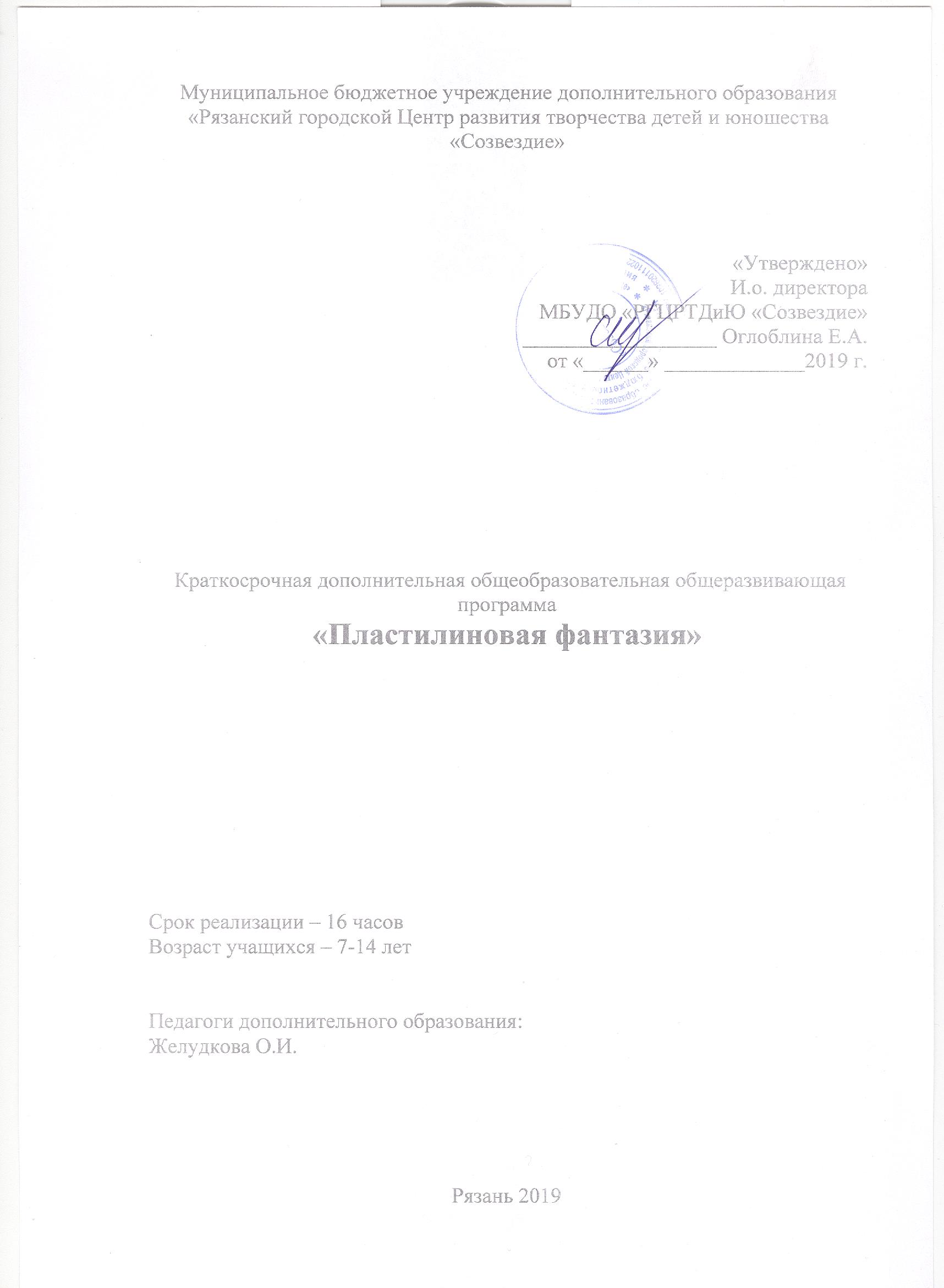 «Рязанский городской Центр развития творчества детей и юношества «Созвездие»Комплекс основных характеристик программыПОЯСНИТЕЛЬНАЯ ЗАПИСКАНаправленность программы: художественная.Актуальность данной программы заключается в эффективности средств познания объемно-пространственных свойств действительности. Трехмерное изображение объемных предметов помогает учащимся познать объекты в реальной полноте их формы. В такой работе в полной мере реализуются большие возможности для эстетического и художественного воспитания ребят, а также для их общего развития. Программа позволяет каждому ребёнку, освоив основы лепки, проявить свои творческие способности в создании индивидуальных работ по оформлению квартиры, дома и т.д. в кротчайший срок обучения.Педагогическая целесообразность программы:Изучая технологию, знакомясь с особенностями материала, постигается накопленный человечеством опыт. Лепка, используемая на занятии в силу своей специфики и необходимости создания объёмного изображения связанных с двухмерным пространством, способствует развитию зрительного восприятия, памяти образного мышления, совершенствует природное осязание обеих рук, развивает малые мышцы кистей рук, позволяет лучше координировать движение и ориентироваться в пространстве (геометрических фигур, длины, ширины, высоты и т.д.).Адресат программы: программа рассчитана на учащихся 7-12 лет. В данном возрасте ребёнок проявляет интерес к творчеству, у него развито воображение, выражено стремление к самостоятельности. За годы пребывания в детском саду он приобрел опыт успешной деятельности, и это придало ему уверенности в себе, укрепило в стремлении к новым достижениям. Ребенок нацелен на достижение положительных результатов в новой социальной роли. Это качество очень важно для формирования художественной культуры, творческого потенциала каждого учащегося: фантазии, наблюдательности. Учебная деятельность в этом возрасте стимулирует, прежде всего, развитие психических процессов непосредственного познания окружающего мира – ощущений и восприятий. Дети 7-12 лет отличаются остротой и свежестью восприятия, своего рода созерцательной любознательностью. Младший школьный возраст – возраст достаточно заметного формирования личности. Для него характерны новые отношения с взрослыми и сверстниками, включение в целую систему коллективов, включение в новый вид деятельности – учение, которое предъявляет ряд серьёзных требований к ученику. Всё это решающим образом сказывается на формировании и закреплении новой системы отношений к людям, коллективу, к учению и связанным с ними обязанностям, формирует характер, волю, расширяет круг интересов, развивает способности. В младшем школьном возрасте закладывается фундамент нравственного поведения, происходит усвоение моральных норм и правил поведения, начинает формироваться общественная направленность личности.Возраст учащихся: 7 – 12 лет. Объём программы: Программа «Пластилиновая фантазия» рассчитана на 16 учебных часов. Уровень программы- 0знакомительныйФормы обучения и виды занятий: предусмотренная программой, - групповая.Используются следующие её разновидности: занятия-упражнения; занятия-викторины; занятия - игра: ролевая игра – предложение ребенку стать на место персонажа и действовать от его имени в моделируемой ситуации. Игра рассматривается как один из ведущих методических приёмов в организации творческой работы учащихся на занятиях по лепке из пластилина. Игра рассматривается как один из ведущих методических приёмов в организации творческой работы детей на занятиях по лепке.Срок освоения программы: 4 недели Режим занятий: по 2 учебных часа 2 раза в неделю.Цель данной программы - формирование творческого отношения учащихся к изучению окружающего их предметного мира и умения отобразить его в своих работах из пластилина.Задачи: 1) образовательные:формирование представлений о лепке из пластилина;формирование способности  к творческому саморазвитию, самостоятельности, овладение умениями применять  в дальнейшей жизни   полученные знания.формирование способности к самостоятельному  поиску методов и приемов, способов выполнения 2) развивающие:активизация имеющегося опыта  на основе полученных знаний развитие способности к личному самоопределению и самореализации  в дальнейшей жизни. развитие мелкой моторики;формирование чувства цвета;3) воспитательные:воспитание ответственности при выполнении работвоспитания умения «начатое дело доводить до конца».формирование творческой активности, художественного вкуса;воспитание организованности, аккуратности.Принципы построения программыОт простого к сложному.Связь знаний, умений с жизнью, с практикой.Научность.Доступность.Системность знаний.Воспитывающая и развивающая направленность.Всесторонность, гармоничность   в содержании знаний, умений, навыков.Активность и  самостоятельность.Учет возрастных и  индивидуальных особенностей.СОДЕРЖАНИЕ ПРОГРАММЫУчебный планСодержание программы(16 учебных часов).1.Вводное занятие. Теория (0.25 час): Знакомство с правилами безопасного поведения в мастерской, с инструментами, организации рабочего места. Беседа «Чем мы будем заниматься на наших занятиях». Ознакомление с историей пластилина. Знакомство с инструментами, необходимыми для работы с пластилином. Знакомство с основными приёмами лепки из пластилина и его свойствами (скатывание прямыми движениями; скатывание круговыми движениями; расплющивание; соединение в виде кольца; защипывание  края формы; лепка из нескольких частей; оттягивание части от основной формы; сглаживание поверхности формы; присоединение  части; прижимание; примазывание; вдавливание для получения полой формы).Практика (0.75 час): Выполнение практических упражнений при помощи изученных элементов лепки, анкета. Просмотр мультфильма «Пластилиновая ворона».2.Лепим зверушек. Теория (7.50 часов): Знакомство со стихами про пластилин. Объясняется, как разные формы создаются разными способами, разными движениями рук. Как создать разнообразную форму и как ее можно изменить. Ознакомление о многообразии мира зверей. Повторение основных приёмов лепки из пластилина.Практика (2.50 часа): Выполнение практической работы, с отработкой изучаемых приёмов при изготовлении поделки.  Работа с объемом, массой, передача формы, очертания зверушек.3. Пластилиновая аппликация.Теория (1 час): Знакомство с новой техникой работы с пластилином Разновидности аппликаций. Пластилинография.  Обратная аппликация. Повторение основных приёмов лепки из пластилина. Практика (3 часа): Выбор композиции. Выполнение практической работы с применением новых знаний на практике.4. Итоговое занятие.Теория (0.25): Тестирование. Анкетирование.                                                                     Практика (0.75): Выполнение отчётного задания с применением полученных знаний, умений, навыков. Ожидаемые результаты:ЗНАНИЯ:- дети должны знать основные понятия, связанные с лепкой пластилином,- способы и техники работы с пластилином;УМЕНИЯ:- дети должны уметь полученные знания применять на практике, уметь подбирать композицию,  работать с цветом;- уметь выполнять не сложные элементы: скатывание прямыми движениями,скатывание круговыми движениями, расплющивание, соединение в виде кольца,защипывание  края формы, лепка из нескольких частей, оттягивание части от основной формы,сглаживание поверхности формы и присоединение  части, прижимание, примазывание,вдавливание для получения полой формы;- использовать стеки;- правильно организовывать рабочее место;- соблюдать правила безопасности труда и личной гигиены;- сотрудничать со своими сверстниками, оказывать товарищескую помощь.НАВЫКИ:- положительная динамика в развитие мелких движений рук.     В процессе деятельности выработалась определённая система контроля успехов и достижений детей, используя классические методы и приемы или авторские методики. По окончании курса проводятся контроль в виде тестирования и творческого задания. По результатам можно судить не только об изобразительных возможностях ребенка, но и о его способностях к творчеству. Комплекс организационно-педагогических условийДля занятий лепкой необходимо подготовить рабочие места для педагога и обучающихся, места хранения оборудования и незаконченных работ.Рабочие места. Все рабочие места оснащаются одними и теми же предметами. Ребята лепят на партах на рабочей доске. Доска делает поверхность формы ровной и гладкой, чего нельзя достичь руками.Основное оборудование: Парты, стулья,нож (стек),материал (пластилин) имеется большой выбор пластилина, выпускаемого различными фирмами и обладающего различными качествами и назначением.ЛИТЕРАТУРАО.А. Соломенникова «Основные и дополнительные программы ДОУ» Москва, «АЙРИС-пресс», 2006.Т.Н. Доронова «Комплексная образовательная программа «Радуга». -  М.:  Просвещение 2007.Н. Соболева, Н. Синегина. Пластилиновая страна: Учебное пособие. – М.: Робинс, 2011.Р. Орен Секреты пластилина: Учебное пособие. – М.: Махаон, Азбука-Аттикус, 2012.Волшебный пластилин: Учебное пособие. – М.: Махаон, Азбука-Аттикус, 2012.Электронные ресурсыhttp://nsportal.ru/Список литературы, рекомендуемой для детей и родителей:Л.П. Савина «Пальчиковая гимнастика» Москва, «Родничок», 2006.Е.Г. Лебедева «Простые поделки из бумаги и пластилина» Москва, «АЙРИС-пресс», 2005.Е.Р. Румянцева «Простые поделки без помощи мамы» Москва, «АЙРИС-пресс», 2006.№  ТЕМАОбщеекол-вочасовТеорет.часыПрактчасыФормызанятийФормы подведения итогов1.Вводное занятие. Анкетирование.История пластилина.Инструменты для лепки.Инструктаж по т/б.10.250.75Беседа,Практическиеупражнения.Вопросы-ответы2.Лепим зверушек. 1028Беседа, технология выполнения, практическая работаСравнительный анализ, выставка изделий 3.Пластилиновая аппликация413Беседа, технология выполнения, практическая работаСравнительный анализ, выставка изделий Итоговое занятие.Тестирование. Творческая работа.10.250.75Беседа, практическая работаВопросы-ответы, 4.Итого16412